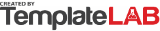 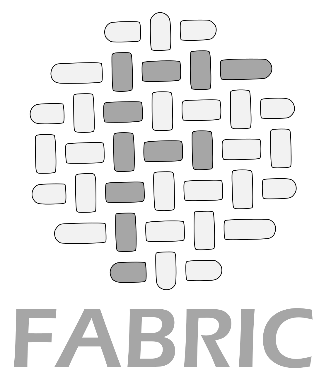 PURCHASE
ORDERPURCHASE
ORDERPURCHASE
ORDERPURCHASE
ORDERPURCHASE
ORDERPURCHASE
ORDERBill To:Bill To:Bill To:Bill To:Bill To:Ship to:Ship to:Ship to:PURCHASE ORDER #PURCHASE ORDER #[Purchaser Name][Purchaser Name][Purchaser Name][Purchaser Name][Purchaser Name][Purchaser Name][Purchaser Name][Purchaser Name]10008501000850[Company Name][Company Name][Company Name][Company Name][Company Name][Company Name][Company Name][Company Name][Street Address][Street Address][Street Address][Street Address][Street Address][Street Address][Street Address][Street Address]ORDER DATEORDER DATE[City, ST  ZIP Code][City, ST  ZIP Code][City, ST  ZIP Code][City, ST  ZIP Code][City, ST  ZIP Code][City, ST  ZIP Code][City, ST  ZIP Code][City, ST  ZIP Code]10/05/202210/05/2022[Phone][Phone][Phone][Phone][Phone][Phone][Phone][Phone]Notes:Notes:Notes:Notes:Notes:Notes:Notes:Notes:Notes:Notes:Notes:Lorem ipsum dolor sit amet, consectetuer adipiscing elit. Maecenas porttitor congue massa. Fusce posuere, magna sed pulvinar ultricies, purus lectus malesuada libero.Lorem ipsum dolor sit amet, consectetuer adipiscing elit. Maecenas porttitor congue massa. Fusce posuere, magna sed pulvinar ultricies, purus lectus malesuada libero.Lorem ipsum dolor sit amet, consectetuer adipiscing elit. Maecenas porttitor congue massa. Fusce posuere, magna sed pulvinar ultricies, purus lectus malesuada libero.Lorem ipsum dolor sit amet, consectetuer adipiscing elit. Maecenas porttitor congue massa. Fusce posuere, magna sed pulvinar ultricies, purus lectus malesuada libero.Lorem ipsum dolor sit amet, consectetuer adipiscing elit. Maecenas porttitor congue massa. Fusce posuere, magna sed pulvinar ultricies, purus lectus malesuada libero.Lorem ipsum dolor sit amet, consectetuer adipiscing elit. Maecenas porttitor congue massa. Fusce posuere, magna sed pulvinar ultricies, purus lectus malesuada libero.Lorem ipsum dolor sit amet, consectetuer adipiscing elit. Maecenas porttitor congue massa. Fusce posuere, magna sed pulvinar ultricies, purus lectus malesuada libero.Lorem ipsum dolor sit amet, consectetuer adipiscing elit. Maecenas porttitor congue massa. Fusce posuere, magna sed pulvinar ultricies, purus lectus malesuada libero.Lorem ipsum dolor sit amet, consectetuer adipiscing elit. Maecenas porttitor congue massa. Fusce posuere, magna sed pulvinar ultricies, purus lectus malesuada libero.Lorem ipsum dolor sit amet, consectetuer adipiscing elit. Maecenas porttitor congue massa. Fusce posuere, magna sed pulvinar ultricies, purus lectus malesuada libero.Lorem ipsum dolor sit amet, consectetuer adipiscing elit. Maecenas porttitor congue massa. Fusce posuere, magna sed pulvinar ultricies, purus lectus malesuada libero.QtyFabric Description
Yarn type/Width of fabricFabric Description
Yarn type/Width of fabricFabric Description
Yarn type/Width of fabricFabric Description
Yarn type/Width of fabricFabric Description
Yarn type/Width of fabricDyed?
Dye TypeFinishingPacking
Type*Unit PriceLine Total1BuckramBuckramBuckramBuckramBuckramYESPre-washedA$180.00$180.001Ring spun yarn, 1200mmRing spun yarn, 1200mmRing spun yarn, 1200mmRing spun yarn, 1200mmRing spun yarn, 1200mmSulfurPre-washedA$180.00$180.002CambricCambricCambricCambricCambricYESBrushedA$120.00$240.002Combed yarn, 1000mmCombed yarn, 1000mmCombed yarn, 1000mmCombed yarn, 1000mmCombed yarn, 1000mmAzoicBrushedA$120.00$240.005CasementCasementCasementCasementCasementNOPre-washedB$90.00$450.005Semi-combed yarn, 600mmSemi-combed yarn, 600mmSemi-combed yarn, 600mmSemi-combed yarn, 600mmSemi-combed yarn, 600mmxPre-washedB$90.00$450.005Cheese ClothCheese ClothCheese ClothCheese ClothCheese ClothYESSkewedA$140.00$700.005Combed yarn, 900mmCombed yarn, 900mmCombed yarn, 900mmCombed yarn, 900mmCombed yarn, 900mmBasic/CatonicSkewedA$140.00$700.001ChiffonChiffonChiffonChiffonChiffonYESPre-shrinkA$70.00$70.001Ring spun yarn, 1000mmRing spun yarn, 1000mmRing spun yarn, 1000mmRing spun yarn, 1000mmRing spun yarn, 1000mmMordantPre-shrinkA$70.00$70.001DenimDenimDenimDenimDenimYESBrushedB$100.00$100.001Carded yarn, 800mmCarded yarn, 800mmCarded yarn, 800mmCarded yarn, 800mmCarded yarn, 800mmNaturalBrushedB$100.00$100.00
*) Packing types:

A - Rolled on tube and then each roll in an un tear able Polly bag.
B - Folded at one yard length and each piece in an un tear able Polly bag and then so many pieces in a 3-ply carton.
*) Packing types:

A - Rolled on tube and then each roll in an un tear able Polly bag.
B - Folded at one yard length and each piece in an un tear able Polly bag and then so many pieces in a 3-ply carton.
*) Packing types:

A - Rolled on tube and then each roll in an un tear able Polly bag.
B - Folded at one yard length and each piece in an un tear able Polly bag and then so many pieces in a 3-ply carton.
*) Packing types:

A - Rolled on tube and then each roll in an un tear able Polly bag.
B - Folded at one yard length and each piece in an un tear able Polly bag and then so many pieces in a 3-ply carton.
*) Packing types:

A - Rolled on tube and then each roll in an un tear able Polly bag.
B - Folded at one yard length and each piece in an un tear able Polly bag and then so many pieces in a 3-ply carton.
*) Packing types:

A - Rolled on tube and then each roll in an un tear able Polly bag.
B - Folded at one yard length and each piece in an un tear able Polly bag and then so many pieces in a 3-ply carton.
*) Packing types:

A - Rolled on tube and then each roll in an un tear able Polly bag.
B - Folded at one yard length and each piece in an un tear able Polly bag and then so many pieces in a 3-ply carton.SUBTOTAL: SUBTOTAL: $1,740.00$1,740.00
*) Packing types:

A - Rolled on tube and then each roll in an un tear able Polly bag.
B - Folded at one yard length and each piece in an un tear able Polly bag and then so many pieces in a 3-ply carton.
*) Packing types:

A - Rolled on tube and then each roll in an un tear able Polly bag.
B - Folded at one yard length and each piece in an un tear able Polly bag and then so many pieces in a 3-ply carton.
*) Packing types:

A - Rolled on tube and then each roll in an un tear able Polly bag.
B - Folded at one yard length and each piece in an un tear able Polly bag and then so many pieces in a 3-ply carton.
*) Packing types:

A - Rolled on tube and then each roll in an un tear able Polly bag.
B - Folded at one yard length and each piece in an un tear able Polly bag and then so many pieces in a 3-ply carton.
*) Packing types:

A - Rolled on tube and then each roll in an un tear able Polly bag.
B - Folded at one yard length and each piece in an un tear able Polly bag and then so many pieces in a 3-ply carton.
*) Packing types:

A - Rolled on tube and then each roll in an un tear able Polly bag.
B - Folded at one yard length and each piece in an un tear able Polly bag and then so many pieces in a 3-ply carton.
*) Packing types:

A - Rolled on tube and then each roll in an un tear able Polly bag.
B - Folded at one yard length and each piece in an un tear able Polly bag and then so many pieces in a 3-ply carton.TAX:TAX:$174.00$174.00
*) Packing types:

A - Rolled on tube and then each roll in an un tear able Polly bag.
B - Folded at one yard length and each piece in an un tear able Polly bag and then so many pieces in a 3-ply carton.
*) Packing types:

A - Rolled on tube and then each roll in an un tear able Polly bag.
B - Folded at one yard length and each piece in an un tear able Polly bag and then so many pieces in a 3-ply carton.
*) Packing types:

A - Rolled on tube and then each roll in an un tear able Polly bag.
B - Folded at one yard length and each piece in an un tear able Polly bag and then so many pieces in a 3-ply carton.
*) Packing types:

A - Rolled on tube and then each roll in an un tear able Polly bag.
B - Folded at one yard length and each piece in an un tear able Polly bag and then so many pieces in a 3-ply carton.
*) Packing types:

A - Rolled on tube and then each roll in an un tear able Polly bag.
B - Folded at one yard length and each piece in an un tear able Polly bag and then so many pieces in a 3-ply carton.
*) Packing types:

A - Rolled on tube and then each roll in an un tear able Polly bag.
B - Folded at one yard length and each piece in an un tear able Polly bag and then so many pieces in a 3-ply carton.
*) Packing types:

A - Rolled on tube and then each roll in an un tear able Polly bag.
B - Folded at one yard length and each piece in an un tear able Polly bag and then so many pieces in a 3-ply carton.SHIPPING:SHIPPING:$100.00$100.00Shipping Date:Shipping Date:12/05/202212/05/202212/05/202212/05/2022TOTAL:TOTAL:$2,014.00$2,014.00YOUR BUSINESS NAME / 000 0000 0000 / yourmail@email.comYOUR BUSINESS NAME / 000 0000 0000 / yourmail@email.comYOUR BUSINESS NAME / 000 0000 0000 / yourmail@email.comYOUR BUSINESS NAME / 000 0000 0000 / yourmail@email.comYOUR BUSINESS NAME / 000 0000 0000 / yourmail@email.comYOUR BUSINESS NAME / 000 0000 0000 / yourmail@email.comYOUR BUSINESS NAME / 000 0000 0000 / yourmail@email.comYOUR BUSINESS NAME / 000 0000 0000 / yourmail@email.comYOUR BUSINESS NAME / 000 0000 0000 / yourmail@email.comYOUR BUSINESS NAME / 000 0000 0000 / yourmail@email.comYOUR BUSINESS NAME / 000 0000 0000 / yourmail@email.com© TemplateLab.com © TemplateLab.com © TemplateLab.com 